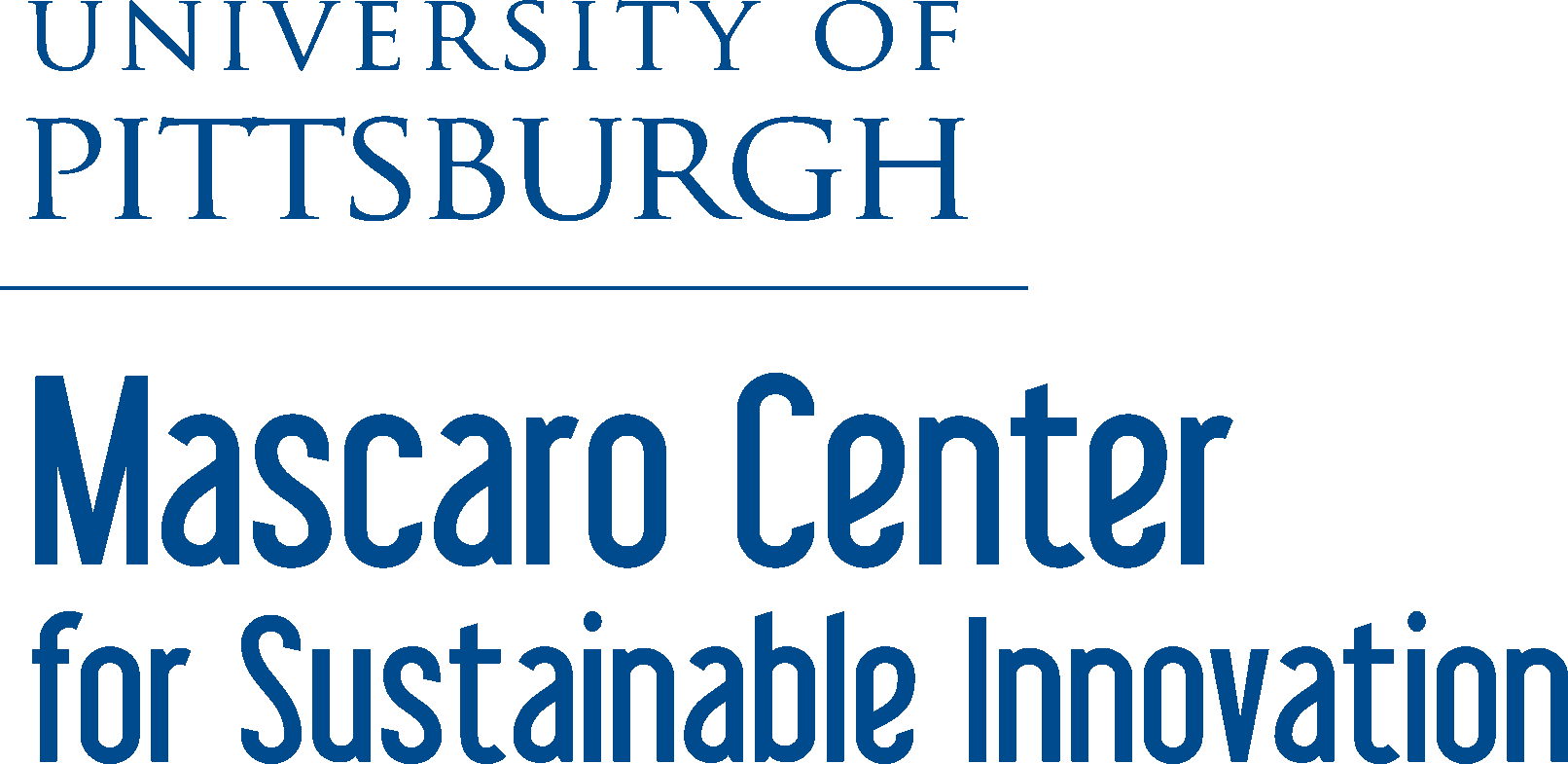 2017 Undergraduate Summer Research ProgramWater desalination through reactive extractionMadeleine Hamrick, chemical & petroleum engineeringAdvisor: 	Eric Beckman, chemical engineeringPittsburgh Water MicrobiomeAustin Kuntz, bioengineeringAdvisor: 	Kyle Bibby, civil & environmental engineeringAdditive manufacturing of energy-saving and energy producing materialsColleen Hilla, materials science & engineeringAdvisor: 	Markus Chmielus, mechanical engineering & materials scienceDevelopment of Next Generation Nano-AntimicrobialsCole D’Aurizio, mechanical engineering Advisor: 	Leanne Gilbertson, civil & environmental engineeringUnlocking energetically efficient water oxidation for ozone disinfectantsAngela Leo, chemical & petroleum engineeringAdvisor: John Keith, chemical & petroleum engineeringMachine Learning Blueprints for Green Chelating AgentsEthan Henderson, chemical & petroleum engineeringAdvisor: John Keith, chemical & petroleum engineeringBlack silicon etching for solar cellsMaxwell Lindsay, materials science & engineeringRafael Rodriguez, materials science & engineeringAdvisor: 	Paul Leu, industrial engineeringElectrochemistry for sustainable energy conversion and storageJames Hughes, chemical & petroleum engineeringDean Miller, chemical & petroleum engineeringAdvisor: 	James McKone, chemical engineeringIntegrating Sustainable Design in Engineering Education Kaleigh Smith, mechanical engineeringAdvisor: 	David Sanchez, civil & environmental engineeringDesalination using polymer crystallizationJoseph Hamm, chemical & petroleum engineeringAdvisor: 	Sachin Velankar, chemical engineeringFeeding a Growing World:  Towards a Novel Process for Ammonia SynthesisEric McElhinny, chemical & petroleum engineeringKendra LaVallee, chemical & petroleum engineeringAdvisor: 	Goetz Veser, chemical & petroleum engineeringAutomated growth of two-dimensional materials for green electronicsJoji Bronner, computer engineeringAdvisor: 	Feng Xiong, electrical and computer engineering2-D and nanomaterials for Energy ApplicationsConnor Herring, chemical & petroleum engineeringAdvisor: 	Minhee Yun, electrical and computer engineering